中国石油大学（华东）诚聘海内外高层次人才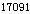 